Химия Тема: «Ионная химическая связь »Задание: Выполнить конспект §3.1 стр 44-46. 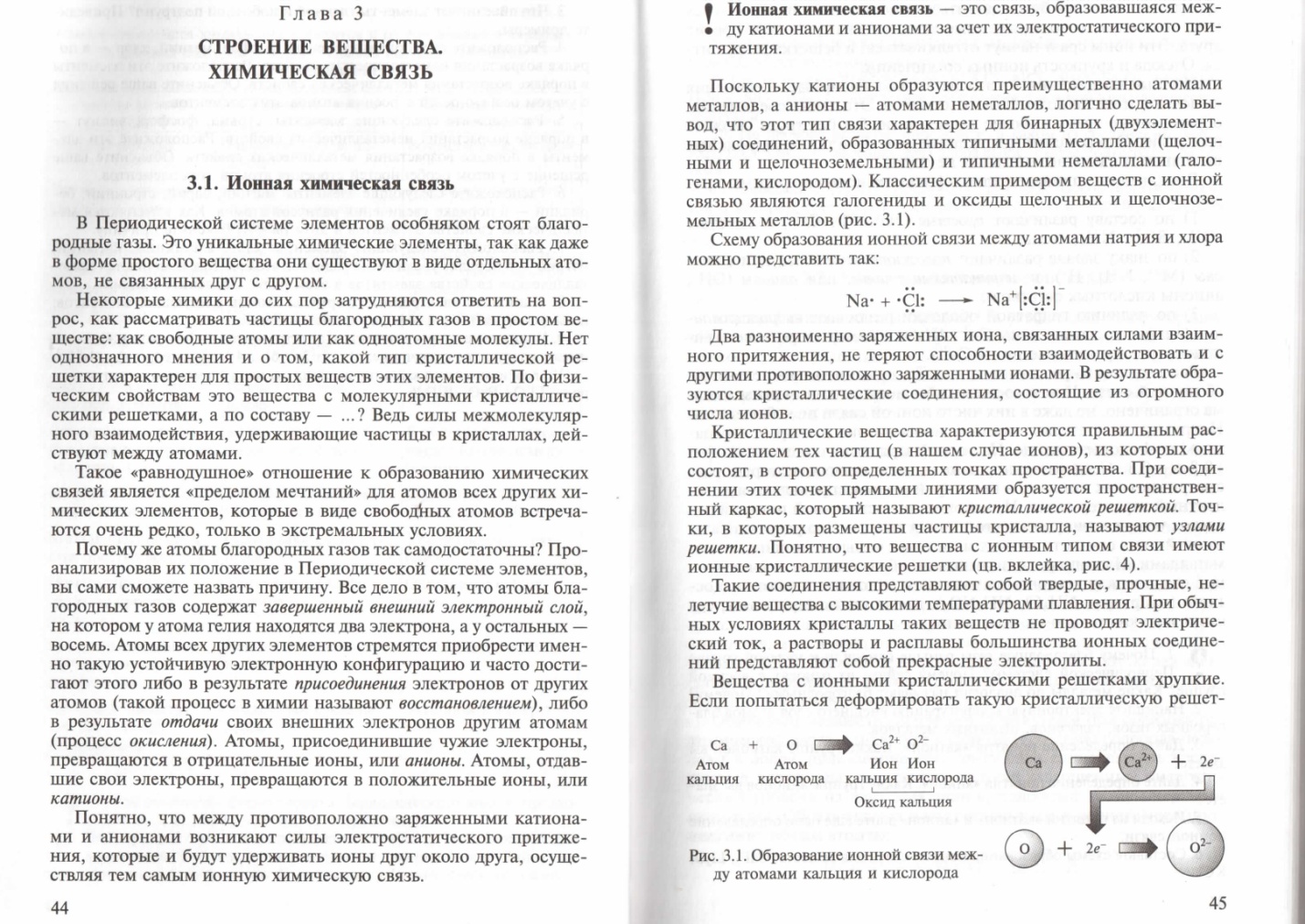 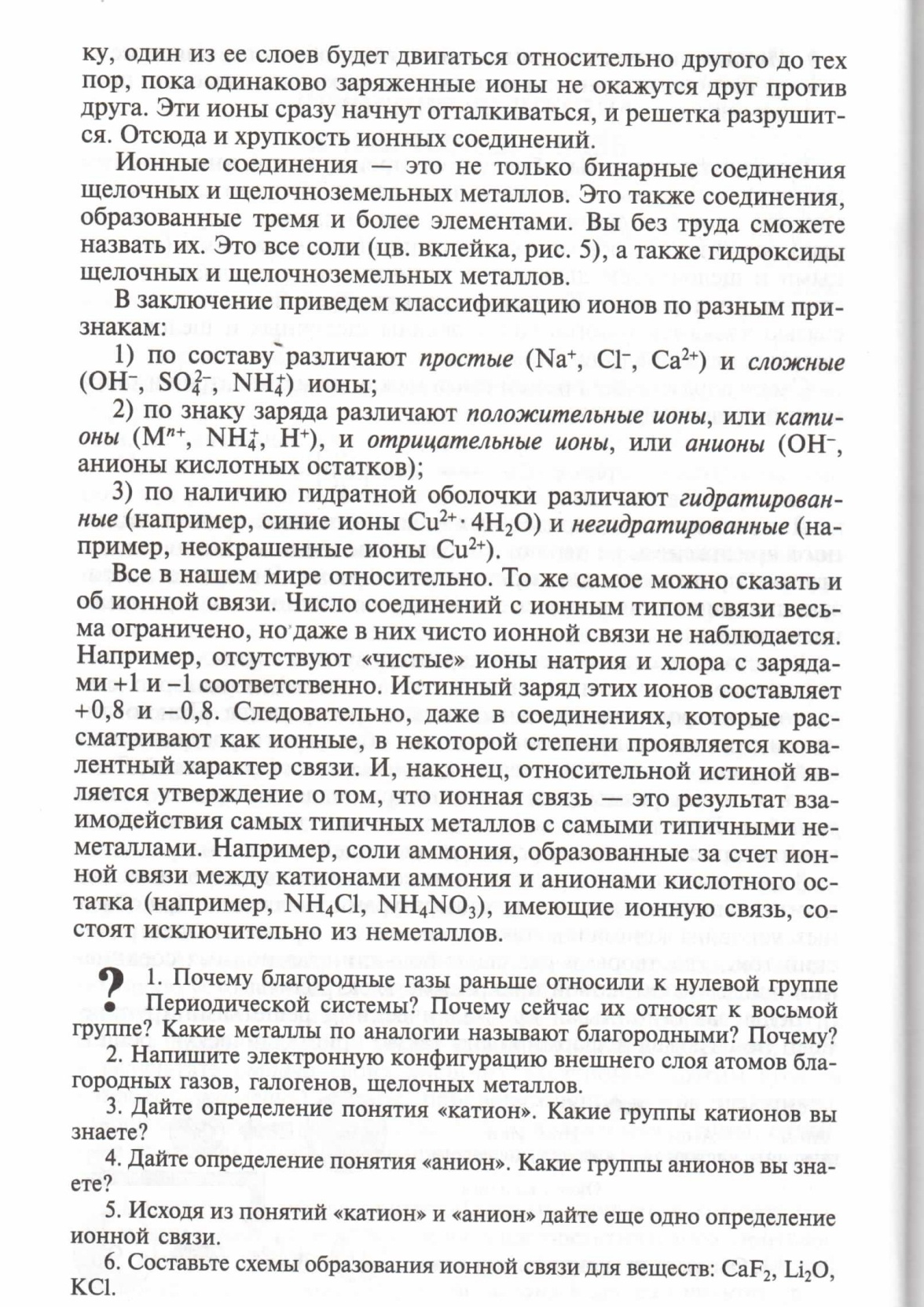 Ответы присылать на электронную почту g.arshanova@yandex.ru Viber, WhatsApp 89233539536,Работу необходимо подписывать!!! Обязательно писать тему и дату проведения урока!!!Работу присылать 23.11.2020 г.